Reasoning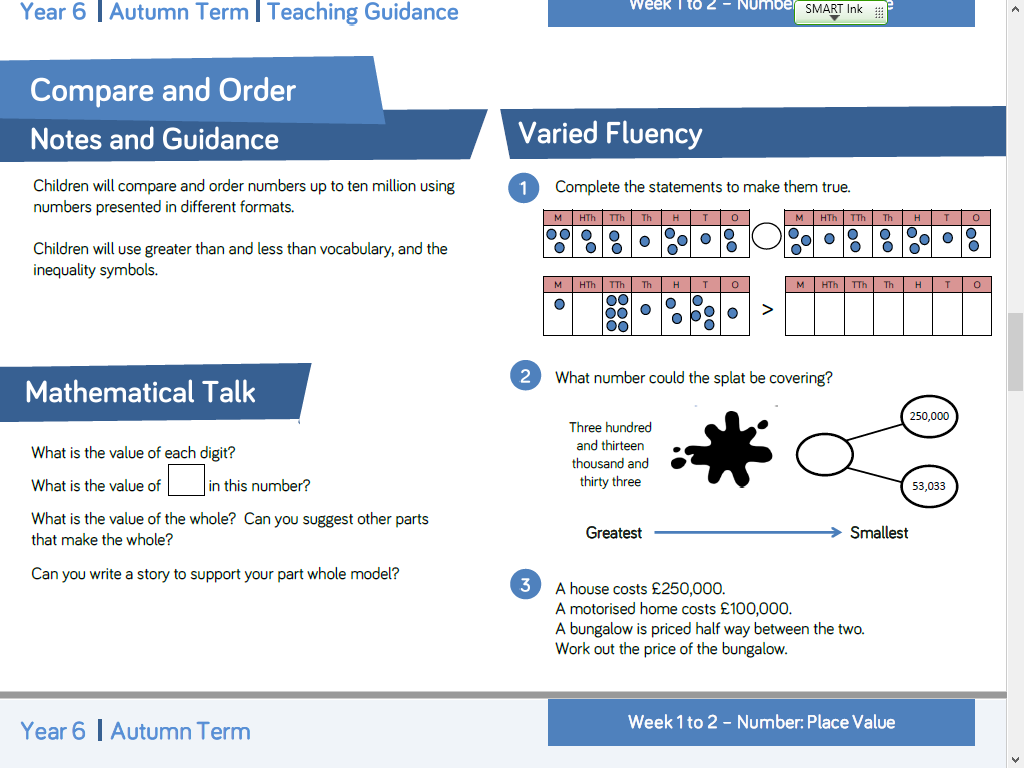 ReasoningReasoningReasoning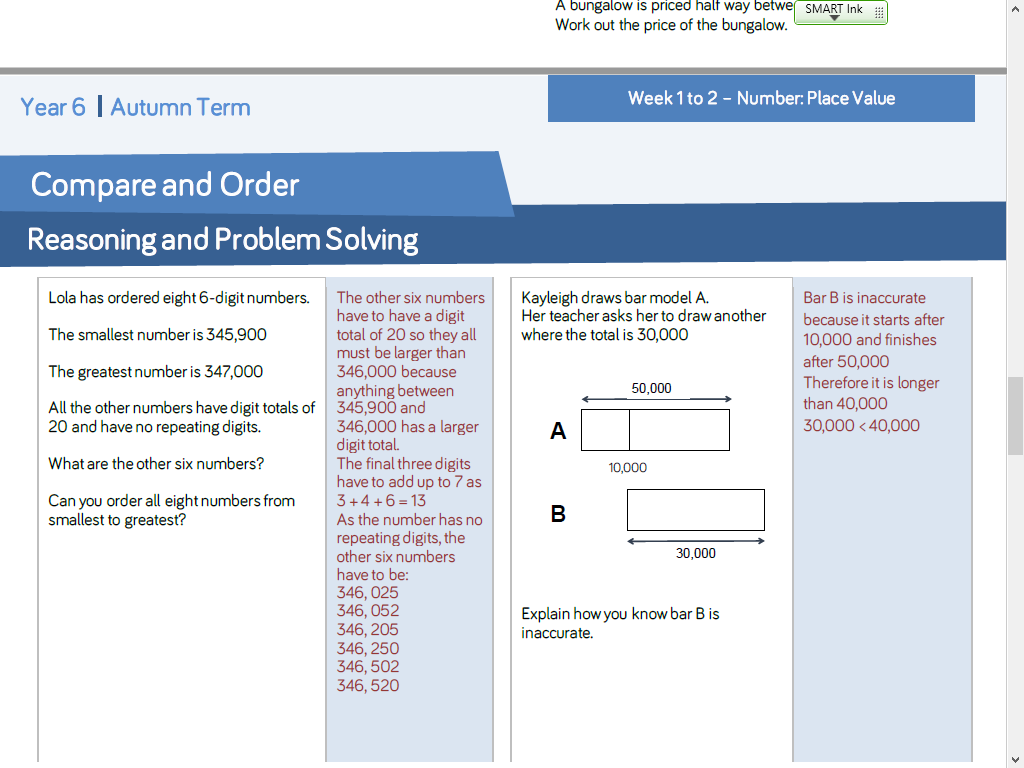 Reasoning